GOVERNO DO ESTADO DE RONDÔNIA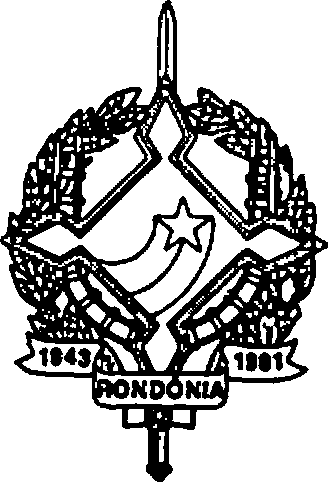 GOVERNADORIADECRETO N!! 209 5DE 03	DE Maio	DE 1 984.O GOVER NADOR DO ESTADO DE RONDÔNI A, nouso de suas atr i bu i çes l ega i s,DECRETA:Art . 1 9 - F i ca a l terada a Programação das Quotas Tr i mestrai s no Orçamento V i gente da Un i dade Or çamentri a, Encargos Gera i s do Estado, estabel eci da ' pel o Decreto n9 1 .800 de 28 de dezem bro de 1 983,	con forme d i scr i m i naço:TR I MESTRE	2 a 360.1 33ii 81 8,0Q1 1 TR I MESTRE	1  •      929.277.750,001 1 1 TR I M ESTRE	2.023.496a 432,0QI V   TR I MESTRE	1 a   401 a 250a OOQ,OQ TOTA L	7. 71 4.1 58a OOO,OOArt. 2!! - Este Decreto entrar em v i gor 1na data de sua publ i caço.-<.,.T I XEl d!-D	A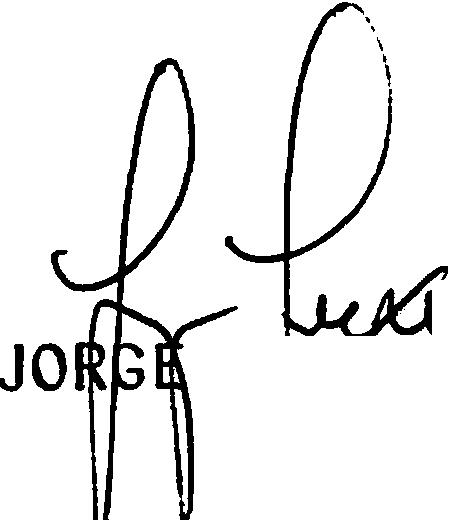 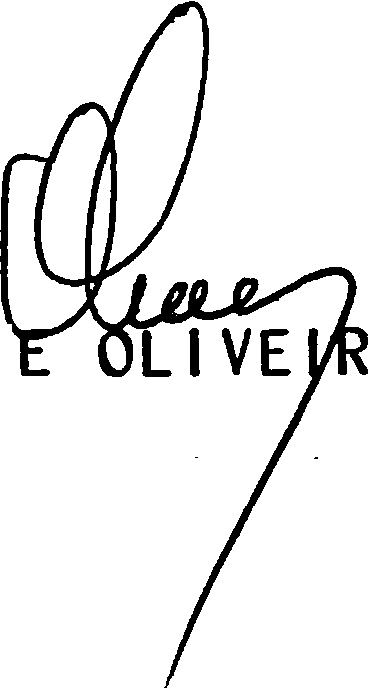 OVER NADOR.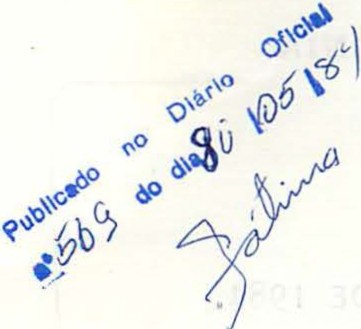 \